Cornell Notes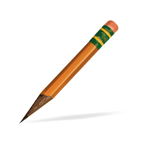 Topic/Objective:Topic/Objective:Name:Cornell Notes“The Veldt”“The Veldt”Class/Period:Cornell NotesDate:Essential Question: What is right?Essential Question: What is right?Essential Question: What is right?Essential Question: What is right?Questions:Questions:Notes:Notes:1. How is the house described? How is the name ironic?1. How is the house described? How is the name ironic?Notes:Notes:Notes:Notes:2. What are some indications in the story that the children have been spoiled?2. What are some indications in the story that the children have been spoiled?Notes:Notes:Notes:Notes:3. What type of bird was used as foreshadowing in the story?3. What type of bird was used as foreshadowing in the story?Notes:Notes:Notes:Notes:4. Read the paragraph about the lion with color yellow. What does the color represent as a symbol?4. Read the paragraph about the lion with color yellow. What does the color represent as a symbol?Notes:Notes:Notes:Notes:5. What are some disadvantages of having a house that does everything for the parents?5. What are some disadvantages of having a house that does everything for the parents?Notes:Notes:Notes:Notes:6. Are the children’s names symbolic? Allusion?6. Are the children’s names symbolic? Allusion?Notes:Notes:Notes:Notes:7. What is the significance of the children being described as “cheeks like peppermint candy, eyes like bright blue agate marbles”?7. What is the significance of the children being described as “cheeks like peppermint candy, eyes like bright blue agate marbles”?Notes:Notes:Notes:Notes:Notes:Notes:8. What items indicate that the  nursery is becoming alive and lions are crossing into reality?(foreshadowing)8. What items indicate that the  nursery is becoming alive and lions are crossing into reality?(foreshadowing)Notes:Notes:Notes:Notes:9. Are there examples of role reversal with the kids having the power?9. Are there examples of role reversal with the kids having the power?Notes:Notes:Notes:Notes:10. What does David McClean tell the parents about their children?11. What effect is it having that the children have been raised by machines instead of humans?12. How are the screams important?13. Why did the children kill their parents?14. What is significant about Wendy saying, “A cup of tea?”15. What would be a lesson/theme from this story?10. What does David McClean tell the parents about their children?11. What effect is it having that the children have been raised by machines instead of humans?12. How are the screams important?13. Why did the children kill their parents?14. What is significant about Wendy saying, “A cup of tea?”15. What would be a lesson/theme from this story?Notes:Notes:Notes:Notes:Summary:Summary:Summary:Summary: